Szkolny  konkurs na najlepszy Domek z Piernika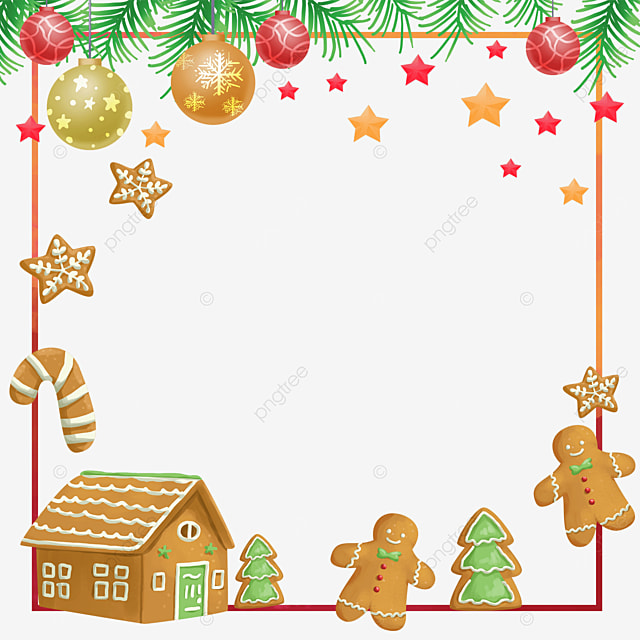 Wykonaj domek z piernikaZapraszamy do udziału w pierwszym szkolnym konkursie na Najlepszy Domek z Piernika oraz na pokonkursową wystawę najpiękniejszych piernikowych domków. To wydarzenie niech się stanie naszą wspólną świąteczną tradycją.Nic tak nie osładza oczekiwania na święta Bożego Narodzenia jak zapach ciepłych pierników unoszący się w całym domu. Dla kochających pierniki oraz amatorów sztuki cukierniczej przygotowaliśmy wspaniałe bożonarodzeniowe wydarzenie!Zasady konkursu Stwórz świąteczną budowlę z piernika i przynieś do szkoły. Niech wyobraźnia Cię nie ogranicza! Spośród wszystkich zgłoszeń wybierzemy 4 laureatów. Docenimy Twoją kreatywność oraz umiejętności cukiernicze. Prace wykonuje 1 uczeń (może być z pomocą rodzica czy dziadków).Elementy do dekoracji mogą być wykonane sposobem domowym lub gotowe ze sklepu. Liczy się kreatywność ,wyobraźnia, estetyka wykonania.NagrodyDo wygrania w konkursie ciekawe nagrody.Harmonogram konkursu                                                                                          21.11.2023 r. Ogłoszenie i start konkursu15.12.2023 r. Termin nadsyłania zgłoszeń19.12.2023 r. Ogłoszenie laureatów konkursu21.12.2023 r. Termin zabierania domów z pierniczków do domu na święta.ZapraszamyPomysłodawca konkursu Barbara Różańska